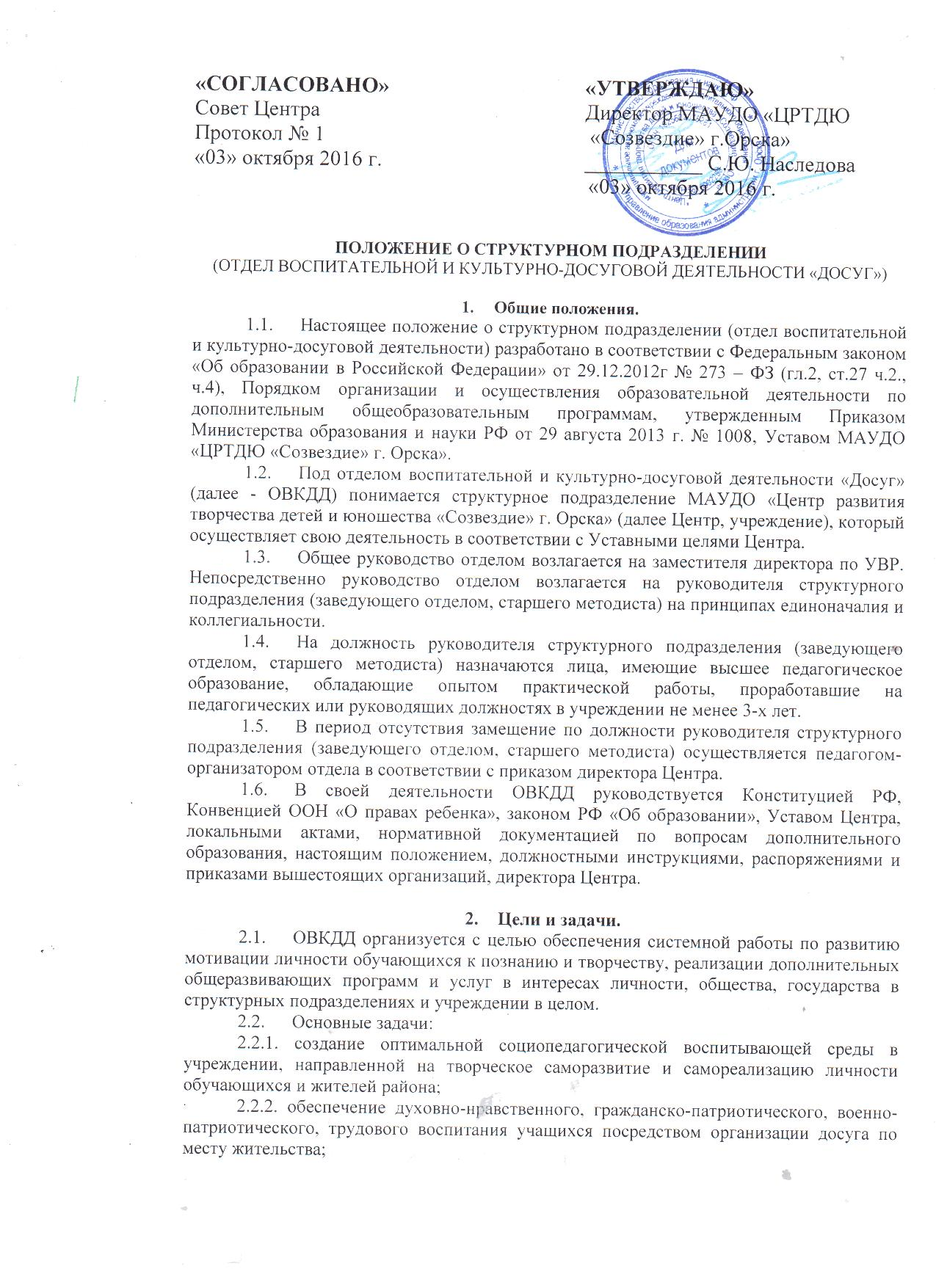 Положение о структурном подразделении(отдел ВОСПИТАТЕЛЬНОЙ И КУЛЬТУРНО-ДОСУГОВОЙ ДЕЯТЕЛЬНОСТИ «ДОСУГ»)Общие положения.Настоящее положение о структурном подразделении (отдел воспитательной и культурно-досуговой деятельности) разработано в соответствии с Федеральным законом «Об образовании в Российской Федерации» от 29.12.2012г № 273 – ФЗ (гл.2, ст.27 ч.2., ч.4), Порядком организации и осуществления образовательной деятельности по дополнительным общеобразовательным программам, утвержденным Приказом Министерства образования и науки РФ от 29 августа 2013 г. № 1008, Уставом МАУДО «ЦРТДЮ «Созвездие» г. Орска».Под отделом воспитательной и культурно-досуговой деятельности «Досуг» (далее - ОВКДД) понимается структурное подразделение МАУДО «Центр развития творчества детей и юношества «Созвездие» г. Орска» (далее Центр, учреждение), который осуществляет свою деятельность в соответствии с Уставными целями Центра.Общее руководство отделом возлагается на заместителя директора по УВР. Непосредственно руководство отделом возлагается на руководителя структурного подразделения (заведующего отделом, старшего методиста) на принципах единоначалия и коллегиальности.На должность руководителя структурного подразделения (заведующего отделом, старшего методиста) назначаются лица, имеющие высшее педагогическое образование, обладающие опытом практической работы, проработавшие на педагогических или руководящих должностях в учреждении не менее 3-х лет.В период отсутствия замещение по должности руководителя структурного подразделения (заведующего отделом, старшего методиста) осуществляется педагогом-организатором отдела в соответствии с приказом директора Центра.В своей деятельности ОВКДД руководствуется Конституцией РФ, Конвенцией ООН «О правах ребенка», законом РФ «Об образовании», Уставом Центра, локальными актами, нормативной документацией по вопросам дополнительного образования, настоящим положением, должностными инструкциями, распоряжениями и приказами вышестоящих организаций, директора Центра.Цели и задачи.ОВКДД организуется с целью обеспечения системной работы по развитию мотивации личности обучающихся к познанию и творчеству, реализации дополнительных общеразвивающих программ и услуг в интересах личности, общества, государства в структурных подразделениях и учреждении в целом.Основные задачи:2.2.1. создание оптимальной социопедагогической воспитывающей среды в учреждении, направленной на творческое саморазвитие и самореализацию личности обучающихся и жителей района;2.2.2. обеспечение духовно-нравственного, гражданско-патриотического, военно-патриотического, трудового воспитания учащихся посредством организации досуга по месту жительства;2.2.3. выявление, развитие и поддержка талантливых учащихся, а также лиц, проявляющих выдающиеся способности в сфере воспитания;2.2.4. создание и обеспечение необходимых условий для личностного развития, укрепление здоровья, профессионального самоопределения и творческого труда учащихся;2.2.5. социализация и адаптация учащихся к жизни в обществе;2.2.6. формирование общей культуры учащихся.2.3.  ОВКДД работает в 3 направлениях: - воспитательная деятельность;- культурно – досуговая деятельность;- социально – педагогическая деятельность.2.4.  ОВКДД осуществляет методическое обеспечение воспитательной системы и процессов ее развития структурных подразделений Центра.2.5. Деятельность ОВКДД осуществляется в соответствии с нормативно-правовыми документами федерального, регионального, муниципального и учрежденческого уровней, городскими программами в сфере воспитания, а также дополнительными общеразвивающими программами структурных подразделений (детских клубов по месту жительства) социально-педагогической направленности, утвержденных методическим советом Центра. 3. Функции.Основными направлениями деятельности отдела ВКДД являются:3.1. Планирование и анализ воспитательной деятельности учреждения;3.2.  Самостоятельная разработка программы своей деятельности с учетом запросов и потребностей детей, интересов семьи, образовательных учреждений, социально-экономического развитие региона и национально-культурных традиций.3.3. Обеспечение методической работы, направленной на совершенствование работы воспитательной системы, программ, форм и методов деятельности творческих групп, мастерства педагогов. Проведение заседаний методического объединения.3.4. Организация оздоровительной и профилактической работы среди педагогов и учащихся, пропаганда здорового образа жизни.3.5. Создание условий для социальной адаптации учащихся. 3.6. Отслеживание результатов и достижений воспитанников в форме  смотров-конкурсов, отчетных концертов, фестивалей и т.п.3.7. Реализация основной цели ОВКДД предполагает определённые виды деятельности, отражающиеся в функциях отдела: 3.7.1. организационно-координационной – разработка положений мероприятий, методических материалов, аналитических справок, подготовка документации к аттестации педагогических кадров, привлечение педагогов и сотрудников отдела к участию в методических мероприятиях разного уровня;3.7.2. аналитической – количественно-качественный анализ проводимых воспитательных мероприятий,  анализ качественного и возрастного состава участников досуговой деятельности, анализ форм, методов и средств воспитания, анализ соответствия воспитательного процесса дополнительным общеразвивающим программам, мониторинг результативности деятельности педагогов-организаторов и инструкторов по физической культуре, работающих по конкретным дополнительным общеразвивающим программам, выявление проблем, возникающих у сотрудников ОВКДД, в процессе педагогической деятельности, обсуждение их на педсоветах, заседаниях МО отдела, педагогических совещаниях и т.д.;3.7.3. программно-методической – содействие сотрудникам ОВКДД в разработке дополнительных общеразвивающих программ социально-педагогической направленности, разных видов методической продукции (сценариев, методических разработок, рекомендаций, пособий и др.) создание условий для внедрения в педагогическую практику инновационных воспитательных технологий, оказание помощи сотрудникам ОВКДД в подготовке и проведении открытых мероприятий, мастер-классов, подготовке к участию в конкурсах различного уровня;3.7.4. информационной – создание и систематизация базы данных методических материалов, печатной продукции, фонда фото и видеоматериалов;3.7.5. редакционно-издательской – редактирование подготавливаемых к изданию программ, методических материалов, статей, других методических изданий с целью повышения профессионального мастерства сотрудников ОВКДД;3.7.6. консалтинговой – оказание консультативной помощи сотрудникам ОВКДД, а также всех сотрудников Центра при составлении ими методической продукции, организации индивидуальных и групповых консультаций, подготовка и проведение совещаний. 3.8. Реализация этих функций предполагает:3.8.1. совместную, продуктивную деятельность всех сотрудников отдела;3.8.2. анализ качества этой деятельности и необходимая коррекция;3.8.3. изучение теорий, методики организации воспитательного процесса по направлениям деятельности отдела;3.8.4. разработка и внедрение методик по направлению деятельности отдела;3.8.5. обеспечение деятельности методического объединения отдела;3.8.6. отслеживание процесса внедрения программного материала педагогической деятельности;3.8.7. исследование уровня профессиональной компетенции сотрудников отдела.Организация деятельности.Деятельность ОВКДД осуществляется исходя из  запроса обучающихся, потребностей семьи, образовательных организаций-партнёров, общественных объединений и организаций, особенностей социально-экономического развития региона и национально-культурных традиций, а также имеющегося ресурсного обеспечения учреждения (кадрового, материально-технического и т. д.).Воспитательная деятельность в учреждении строится на основе дополнительных общеразвивающих программ Центра и структурных подразделений (детских клубов по месту жительства) социально-педагогической направленности.Участниками воспитательного процесса  являются:Обучающиеся (в том числе с ограниченными возможностями здоровья, дети-инвалиды), педагогические работники,родители обучающихся (законные представители),организации, осуществляющие образовательную деятельность - партнёры Центра.Организация воспитательной и культурно-досуговой деятельности в учреждении осуществляется непрерывно, в летний период на базе структурных подразделений (детских клубов по месту жительства) проводятся дневные и вечерние площадки для жителей микрорайонов.Категории участников на воспитательных мероприятиях определяются в соответствии с целями и задачами организуемой деятельности: дошкольный возраст, младший школьный, средний школьный и старший школьный возраста, жители района.Права и обязанности.ОВКДД имеет право:рассматривать вопросы и принимать решения строго в границах своей профессиональной компетенции;применять современные научно-обоснованные методы воспитательной деятельности;в решении всех вопросов исходить из интересов Центра;оказывать необходимую качественную помощь сотрудникам отдела в решении основных проблем УВП;вести запись, регистрацию всех видов деятельности в соответствии с требованиями администрации.ОВКДД обязан:участвовать в районных, городских, зональных, областных, всероссийских и международных конкурсах по профилю;самостоятельно формулировать и решать конкретные задачи по направлениям деятельности отдела;выбирать формы и методы работы по направлениям деятельности отдела;знакомиться со всей документацией, имеющейся в Центре, необходимой для работы отдела;запрашивать у работников необходимые материалы, а также объяснение о причинах задержки выполнения контролируемых поручений;требовать от исполнителей доработки документов, подготовленных с нарушениями установленных правил;привлекать педагогов дополнительного образования, педагогов-психологов, методистов и др. к организации методических и массовых мероприятий и т.д.;выходить на администрацию Центра с ходатайством о поощрении или наказании сотрудников;обращаться с запросами в соответствующие учреждения для получения необходимой информации по вопросам деятельности отдела.Ответственность.Руководитель структурного подразделения (заведующий отделом, старший методист) несет ответственность за:реализацию дополнительных общеразвивающих программ по направлениям деятельности отдела в полном объеме;координацию деятельности по курируемым вопросам с другими образовательными учреждениями и организациями, а также внутри Центра;составление и реализацию программ, относящихся к деятельности отдела;своевременное предоставление в установленные сроки документов в вышестоящие организации в соответствии с требованиями.Каждый сотрудник ОВКДД несёт ответственность за:своевременное и качественное выполнение должностных обязанностей;обеспечение систематического и качественного проведения воспитательных мероприятий;качественную организацию воспитательной работы структурных подразделений (детских клубов по месту жительства) в каникулярное время школьников;качество документации, оформление и сохранность, а также своевременное её предоставление;ведение журналов учёта рабочего времени и достижений обучающихся.Взаимоотношения. Связи.Укрепление связи с другими УДО по направлениям деятельности отдела. Организация совместной работы с НМЦ, с высшими учебными заведениями для:внедрения новых технологий воспитания;по вопросам аттестации сотрудников отдела;по вопросам повышения квалификации.Отдел взаимодействует в своей практической деятельности со всеми структурами Центра и осуществляет в рамках своих функциональных обязанностей обмен информацией.Материальная база.Основной материальной базой ОВКДД являются помещения, выделяемые ему администрацией Центра, клубов по месту жительства,  другими образовательными и иными учреждениями для осуществления воспитательной и культурно-досуговой деятельности, предусмотренной Уставом Центра и настоящим Положением.Программы, пособия, сценарии, методические материалы, разработанные сотрудниками отдела, являются методическим фондом отдела.Укрепление материально-технической базы осуществляется в соответствии с имеющимися финансовыми средствами. Приобретённые ценности поступают на ответственное хранение материально ответственным лицам.«СОГЛАСОВАНО»Совет ЦентраПротокол № 1 «03» октября 2016 г.«УТВЕРЖДАЮ»Директор МАУДО «ЦРТДЮ «Созвездие» г.Орска»___________ С.Ю. Наследова «03» октября 2016 г.